Об утверждении сметной документацииВ целях реализации мероприятий подпрограммы «Строительство, реконструкция, капитальный ремонт и ремонт автомобильных дорог общего пользования местного значения на территории Краснодарского края» государственной программы Краснодарского края «Развитие сети автомобильных дорог Краснодарского края», улучшения инвестиционного климата на территории Красноармейского района и транспортно-эксплуатационных характеристик существующей улично-дорожной сети   п о с т а н о в л я ю:	1. Утвердить сметную документацию на реализацию мероприятий подпрограммы «Строительство, реконструкция, капитальный ремонт и ремонт автомобильных дорог общего пользования местного значения на территории Краснодарского края» государственной программы Краснодарского края «Развитие сети автомобильных дорог Краснодарского края» в 2019 году в Старонижестеблиевском сельском поселении Красноармейского района, разработанную ООО «Красноармейское ДРСУ» со следующими стоимостными показателями в ценах на 1 июня 2018 года:1) Ремонт ул. Ленина от ул. Пролетарской до ул. Кубанской в ст-це Старонижестеблиевской – 5829, 349 тыс. руб. (Пять миллионов восемьсот двадцать девять тысяч триста сорок девять рублей);2) Ремонт ул. Афанасенко от ПК 0+00 (ул. Чигрина) до ПК 2+71, от ПК 0+00 (ул. Красная Заря) до ПК 0+50 и от дома № 44 до ул. Демьяна Бедного в ст-це Старонижестеблиевской – 2873, 260 тыс. руб. (Два миллиона восемьсот семьдесят три тысячи двести шестьдесят рублей);3) Ремонт ул. Шевченко от ул. Красная Заря  до ул. Чигрина в ст-це Старонижестеблиевской – 1445, 282 тыс. руб. (Один миллион четыреста сорок пять тысяч двести восемьдесят два рубля);4) Ремонт ул. Набережной от дома № 56 до дома № 64 «В» в ст-це Старонижестеблиевской 1999,785 тыс. руб. (Один миллион девятьсот девяносто девять тысяч семьсот восемьдесят пять рублей);5) Ремонт ул. Чигрина от ул. Афанасенко до ул. Крупской в ст-це Старонижестеблиевской – 1244,567 тыс. руб. (Один миллион двести сорок четыре тысячипятьсот шестьдесят семь рублей). 2	2. Контроль за выполнением настоящего постановления возложить на заместителя главы Старонижестеблиевского сельского поселения Красноармейского района Е.Е. Черепанову.		3. Постановление вступает в силу со дня обнародования.Глава Старонижестеблиевскогосельского поселенияКрасноармейского района                              			                 В.В. Новак3ЛИСТ СОГЛАСОВАНИЯк проекту постановления администрации Старонижестеблиевского сельского поселения Красноармейского района от ____________ № ________«Об утверждении сметной документации»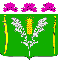 АДМИНИСТРАЦИЯСТАРОНИЖЕСТЕБЛИЕВСКОГО СЕЛЬСКОГО ПОСЕЛЕНИЯ КРАСНОАРМЕЙСКОГО РАЙОНАПОСТАНОВЛЕНИЕАДМИНИСТРАЦИЯСТАРОНИЖЕСТЕБЛИЕВСКОГО СЕЛЬСКОГО ПОСЕЛЕНИЯ КРАСНОАРМЕЙСКОГО РАЙОНАПОСТАНОВЛЕНИЕ«___12___»___02____2019 г.№ 23станица Старонижестеблиевскаястаница СтаронижестеблиевскаяПроект подготовлен и внесён:Главным специалистом по юридическим вопросам администрации Старонижестеблиевского сельского поселения Красноармейского районаО.Н. ШестопалПроект согласован:Заместитель главыСтаронижестеблиевского сельского поселенияКрасноармейского районаЕ.Е. ЧерепановаНачальник общего отделаСтаронижестеблиевского сельского поселенияКрасноармейского районаН.В. Супрун